VerbodenVerplichtOp tijd aanwezig zijn voor de opleiding.Elke cursist brengt een eigen mondmasker mee. Verplicht dragen van een eigen mondmasker, bij het betreden van elk gebouw op POV. Voldoende afstand houden tussen elkaar (minimum 1,5m).Enkel het hoofdgebouw betreden indien nodig.Iedereen brengt zelf zijn eten en drank mee.Alle pauzes (korte en middag) bij voorkeur buiten nemen.Je eigen tafel en stoel ontsmetten na gebruik.Na de opleiding onmiddellijk de site verlaten. 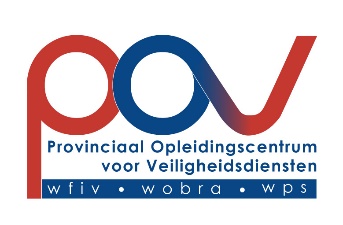 VerbodenU heeft onderstaande klachten:Hoest of loopneus of keelpijn.Kortademigheid.Koorts (> 38°C of rillingen).In een gebouw wandelen zonder eigen mondmasker.Bij een andere opleiding te komen.Sanitaire ruimte te verlaten zonder handen te wassen.Na de opleiding op de site te blijven.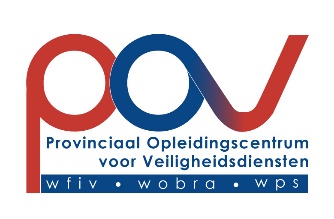 